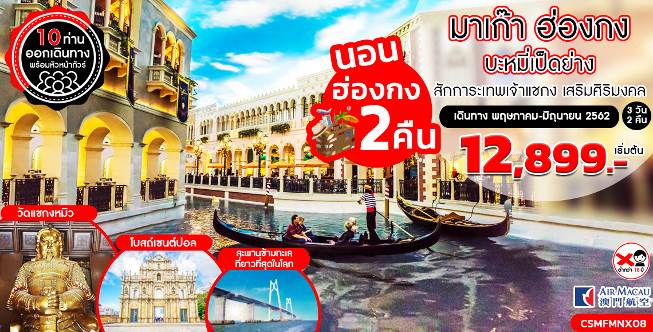 เปิดประสบการณ์กับสะพานข้ามทะเลยาวที่สุดในโลก #สะพานฮ่องกง จูไห่ มาเก๊าขอพรเสริมศิริมงคล  #วัดแชงกงหมิวชมบรรยากาศลาสเวกัสเอเชีย #THE VENETIANตารางการเดินทางกำหนดการเดินทางวันที่ 01-03 พฤษภาคม 2562			   	   	     		ราคา 12,899.-วันที่ 08-10 พฤษภาคม 2562			   	   	      		ราคา 12,899.-วันที่ 12-14 พฤษภาคม 2562			   	   	    		ราคา 12,899.-วันที่ 14-16 พฤษภาคม 2562			   		    		ราคา 13,899.-วันที่ 22-24 พฤษภาคม 2562			   		 		ราคา 12,899.-วันที่ 28-30 พฤษภาคม 2562			   		       		ราคา 12,899.-วันที่ 02-04 มิถุนายน 2562						     		ราคา 12,899.-วันที่ 03-05 มิถุนายน 2562								ราคา 12,899.-วันที่ 05-07 มิถุนายน 2562								ราคา 12,899.-วันที่ 06-08 มิถุนายน 2562								ราคา 13,899.-วันที่ 07-09 มิถุนายน 2562								ราคา 13,899.-วันที่ 10-12 มิถุนายน 2562						       		ราคา 12,899.-วันที่ 12-14 มิถุนายน 2562						       		ราคา 12,899.-วันที่ 17-19 มิถุนายน 2562						    		ราคา 12,899.-วันที่ 18-20 มิถุนายน 2562						       		ราคา 12,899.-วันที่ 19-21 มิถุนายน 2562						       		ราคา 12,899.-วันที่ 24-26 มิถุนายน 2562					               		ราคา 12,899.-โปรแกรมการเดินทางวันแรก		กรุงเทพฯ-มาเก๊า-ฮ่องกง(โดยเรือเฟอร์รี่)-ช้อปปิ้งเลดี้ส์ มาร์เก็ต07.30 น.	พร้อมกันที่ ท่าอากาศยานสุวรรณภูมิ อาคารผู้โดยสารขาออก (ระหว่างประเทศ) ชั้น 5 ประตู 6 บริเวณ ISLAND-L สายการบิน AIR MACAU(NX) โดยมีเจ้าหน้าที่คอยอำนวยความสะดวก10.35 น.	เหิรฟ้าสู่ มาเก๊า ประเทศจีน เที่ยวบินที่ NX885 (บริการอาหารและเครื่องดื่มบนเครื่อง)14.20 น.     	เดินทางถึง สนามบินมาเก๊า ประเทศจีน ผ่านขั้นตอนการตรวจคนเข้าเมืองและรับสัมภาระเรียบร้อยแล้ว นำท่านเดินทางสู่ ท่าเรือเฟอร์รี่ เพื่อข้ามสู่ เขตการปกครองพิเศษฮ่องกง (ใช้เวลาเดินทางประมาณ 1 ชั่วโมง) จากนั้นนำท่านเดินทางสู่ เลดี้ส์ มาร์เก็ต ย่านมงก๊ก ตลาดกลางแจ้งที่มีชื่อเสียงมากที่สุดแห่งหนึ่ง ตั้งอยู่บนถนนตุง ในย่านช้อปปิ้งมงก๊กอันลือชื่อ คราคร่ำไปด้วยร้านค้าและแผงลอยกว่า 100 ร้านตลอดเส้นทาง 1 กิโลเมตร ขายสินค้าหลากหลายแต่เน้นสินค้าสำหรับผู้หญิงเป็นหลัก ซึ่งจะมีทั้งแฟชั่นเสื้อผ้า กระเป๋า รองเท้า ของเด็กเล่น ของแต่งบ้าน ไปจนถึงซีดีเพลงและแผ่นดีวีดีหนัง เป็นต้นค่ำ			อาหารค่ำอิสระตามอัธยาศัยพักที่ 	CRUISE HOTEL หรือระดับเทียบเท่าวันที่สอง 	วัดแชกงหมิว-โรงงานจิวเวอร์รี่-ร้านหยก-ช้อปปิ้งจิมซาจุ่ย-OCEAN TERMINALเช้า		บริการอาหารเช้า ณ ภัตตาคาร แบบติ่มซำ (1)นำท่านเดินทางสู่ วัดแชกงหมิว วัดเก่าแก่ที่มีความศักดิ์สิทธิ์มาก มีอายุกว่า 300 ปี สักการะเทพเจ้าแชกง ให้ท่าน หมุนกังหันนำโชค ซึ่งเชื่อกันว่าถ้าหมุน 3 รอบ จะขับไล่สิ่งชั่วร้ายและนำแต่สิ่งดีๆ มาให้ องค์กังหันนำโชคมี 4 ใบพัด คือพร 4 ประการ คือ สุขภาพร่างกายแข็งแรง, เดินทางปลอดภัย, สมความปรารถนา และเงินทองไหลมาเทมา ชาวฮ่องกงนิยมมาสักการะที่วัดนี้ในวันขึ้นปีใหม่ จากนั้นนำท่านสู่ โรงงานจิวเวอร์รี่ ที่ขึ้นชื่อของฮ่องกงพบกับงานดีไชน์ที่ได้รับรางวัลอันดับเยี่ยม และใช้ในการเสริมดวงเรื่องฮวงจุ้ย จากนั้นนำท่านชม ร้านหยก ซึ่งเป็นเครื่องประดับนำโชค ให้ท่านได้เลือกซื้อเป็นของฝากล้ำค่า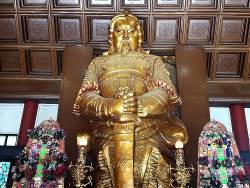 เที่ยง 		บริการอาหารกลางวัน ณ ภัตตาคาร (2)บ่าย 	จากนั้นนำท่าน อิสระช้อปปิ้งจิมซาจุ่ย มีร้านขายของทั้งเครื่องหนัง, เครื่องกีฬา, เครื่องใช้ไฟฟ้า, กล้องถ่ายรูป ฯลฯ และสินค้าพื้นเมืองฮ่องกงมากมายมี SHOPPING COMPLEX ขนาดใหญ่ชื่อ OCEAN TERMINAL ซึ่งประกอบไปด้วยห้างสรรพสินค้าเรียงรายกันอยู่และมีทางเชื่อมติดต่อกันสามารถเดินทะลุถึงกันได้มีแบรนด์ดังมากมายให้ท่านได้เลือกซื้อไม่ว่าจะเป็น COACH, LONGCHAMP, LOUIS VUITTON, HEMES, PRADA, GIORDANO, BOSSINI และอีกมากมายท่านสามารถซื้อ Option เสริมที่น่าสนใจได้ดังนี้..• ไหว้พระใหญ่วัดโป่หลิน ซึ่งตั้งอยู่ที่ เกาะลันเตา ขอพรเพื่อความเป็นสิริมงคลแก่ชีวิต องค์พระสร้างจากการเชื่อมแผ่นสัมฤทธิ์ถึง 200 แผ่น หนัก 250 ตันและสูง 34 เมตร องค์พระหันพระพักตร์ไปยังเนินเขาเบื้องล่างบริเวณทะเลจีนใต้ นำท่านนั่ง กระเช้านองปิง 360 จากตุงชุงสู่ที่ราบนองปิง เป็นกระเช้าที่ยาวที่สุดในโลก ท่านจะได้ชมทิวทัศน์รอบตัว 360 องศาของเกาะลันเตา ** กรณีกระเช้านองปิงปิดจะใช้รถโค้ชขึ้นแทน** ค่าใช้จ่าย ติดต่อสอบถามข้อมูลและรายละเอียดเพิ่มเติมได้ที่เจ้าหน้าที่และชำระเงินกับไกด์ท้องถิ่น**ค่ำ			อาหารค่ำอิสระตามอัธยาศัย พักที่ 	CRUISE HOTEL หรือระดับเทียบเท่าวันที่สาม 	ฮ่องกง-มาเก๊า(โดยรถโค้ชสาธารณะ)-สะพานข้ามทะเลยาวที่สุดในโลก-
ผ่านชม เจ้าแม่กวนอิมริมทะเล-โบสถ์เซนต์ปอล-เซนาโด้สแควร์-ร้านขนมของฝาก-
THE VENETIAN-มาเก๊า-กรุงเทพฯเช้า		บริการอาหารเช้า ณ ภัตตาคาร แบบติ่มซำ (3)นำท่านเดินทางสู่ เขตการปกครองพิเศษฮ่องกง (โดยรถโค้ชสาธารณะ) ผ่านสะพานข้ามทะเลยาวที่สุดในโลก ผ่านชม เจ้าแม่กวนอิมริมทะเล สร้างด้วยทองสัมฤทธิ์ทั้งองค์มีความสูง 18 เมตร นำท่านแวะถ่ายรูป โบสถ์เซนต์ปอล สร้างขึ้นในปี 1580 แต่ถูกทำลายถึงสองครั้ง ในปี 1595 และ 1601 ตามลำดับจนกระทั่งเกิดเพลิงไหม้ในปี 1835 โบสถ์ถูกทำลายจนเหลือแต่ด้านหน้า จากนั้นนำท่านเดินทางสู่ เซนาโด้ สแควร์ อิสระให้ท่านได้เดินเที่ยวและเลือกซื้อสินค้าตามอัธยาศัย 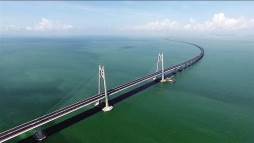 เที่ยง 		บริการอาหารกลางวัน ณ ภัตตาคาร (4)บ่าย 	นำท่าน แวะชิมและซื้อขนมพื้นเมืองรวมถึงวิตามินต่างๆ ในราคาโดนใจ อาทิ เช่น วิตามินสกัดจากปลาทะเลน้ำลึก, น้ำนมผึ้งที่ช่วยบำรุงผิวพรรณ หรือหมูแผ่น เป็นต้น จากนั้นนำท่านสู่อาณาจักรคาสิโนที่ได้รับการขนานนามว่า ลาสเวกัสแห่งใหม่ของเอเชีย THE VENETIAN RESORT HOTEL CASINO อิสระให้ท่านเพลิดเพลินกับเกมส์การพนันนานาชนิด อาทิ บัคคาร่า, แบล็คแจ็ค, รูเล็ต, สล็อตแมชชีนนับพันตู้ ฯลฯ หรือเลือกถ่ายภาพกับบรรยากาศเมืองเวนิสและสัญลักษณ์ของเมืองเวนิส ทั้งเรือกอนโดล่า ลำคลองกลางเมือง ให้ท่านได้รับความรู้สึกเหมือนอยู่กลางเมืองเวนิส ประเทศอิตาลี อิสระให้ท่านได้ทำกิจกรรมต่างๆ (ไม่รวมอยู่ในราคาทัวร์) 	สมควรแก่เวลานำท่านเดินทางสู่ สนามบินมาเก๊า19.00 น.    	กลับสู่ กรุงเทพฯ โดยสายการบิน AIR MACAU เที่ยวบินที่ NX882(บริการอาหารและ เครื่องดื่มบนเครื่อง)21.00 น.	เดินทางถึง ท่าอากาศยานสุวรรณภูมิ กรุงเทพฯ โดยสวัสดิภาพ พร้อมความประทับใจ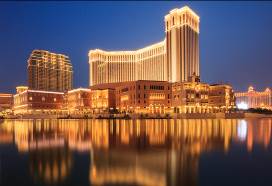 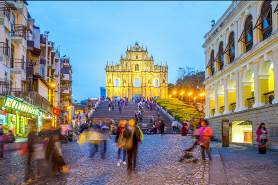 *** ขอบพระคุณทุกท่านที่ใช้บริการ ***  ข้อสำคัญควรทราบ (กรุณาอ่านให้ละเอียดทุกข้อ)ทัวร์นี้สำหรับผู้มีวัตถุประสงค์เพื่อการท่องเที่ยวเท่านั้นโปรดตรวจสอบพาสปอร์ตของท่าน จะต้องมีอายุคงเหลือ ณ วันเดินทางมากกว่า 6 เดือนขึ้นไปและเหลือหน้ากระดาษอย่างต่ำ 2 หน้า หากไม่มั่นใจโปรดสอบถามทางบริษัทขอสงวนสิทธิ์ในการยกเลิกการเดินทาง ในกรณีที่มีนักท่องเที่ยวร่วมเดินทางน้อยกว่า 10 ท่าน โดยจะแจ้งให้ท่านทราบล่วงหน้าอย่างน้อย 7 วันก่อนการเดินทางสำหรับประเทศที่ไม่มีวีซ่าและอย่างน้อย 10 วันก่อนการเดินทางสำหรับประเทศที่มีวีซ่า (หากผู้เดินทางทุกท่านยินดีที่จะชำระค่าบริการเพิ่มเพื่อให้คณะเดินทางได้ ทางบริษัทฯ ยินดีที่จะประสานงานในการเดินทางตามประสงค์)หากท่านที่ต้องออกตั๋วภายใน (เครื่องบิน ,รถทัวร์ ,รถไฟ) กรุณาติดต่อเจ้าหน้าที่ของบริษัทฯ เพื่อเช็คว่ากรุ๊ปมีการคอนเฟริมเดินทาง หรือ สายการบินอาจมีการปรับเปลี่ยนไฟล์ท และ เวลาบิน ก่อนทุกครั้ง มิฉะนั้นทางบริษัทจะไม่รับผิดชอบใดๆ ทั้งสิ้นโรงแรมที่พัก และโปรแกรมท่องเที่ยวอาจมีการสลับปรับเปลี่ยนขึ้นอยู่กับความเหมาะสม และคำนึงถึงผลประโยชน์และความปลอดภัยของลูกค้าเป็นหลักบริษัทฯ สงวนสิทธิ์ในการที่จะไม่รับผิดชอบต่อค่าชดเชยความเสียหาย อันเกิดจากเหตุสุดวิสัยที่ทาง บริษัทฯ ไม่สามารถควบคุมได้ เช่น การนัดหยุดงาน, จลาจล,การล่าช้าหรือยกเลิกของเที่ยวบิน รวมถึงกรณีที่กองตรวจคนเข้าเมืองไม่อนุญาตให้เดินทางออกหรือกองตรวจคนเข้าเมืองของแต่ละประเทศไม่อนุญาตให้เข้าเมือง รวมทั้งในกรณีที่ท่านจะใช้หนังสือเดินทางราชการ (เล่มสีน้ำเงิน) เดินทาง หากท่านถูกปฏิเสธการเดินทางเข้าหรือออกนอกประเทศใดประเทศหนึ่ง     บริษัทฯ สงวนสิทธิ์ในการเปลี่ยนแปลงโปรแกรมรายการท่องเที่ยว โดยไม่ต้องแจ้งให้ทราบล่วงหน้าบริษัทฯ สงวนสิทธิ์ในการเปลี่ยนแปลงอัตราค่าบริการ โดยไม่ต้องแจ้งให้ทราบล่วงหน้าตามนโยบายร่วมกับการท่องเที่ยวแห่งเมืองจีน ทุกเมือง กำหนดให้มีการประชาสัมพันธ์สินค้าพื้นเมืองให้นักท่องเที่ยวทั่วไปได้รู้จักคือ โรงงานจิวเวอร์รี่ , ร้านหยก , ร้านขนมของฝาก ซึ่งจำเป็นต้องบรรจุในโปรแกรมทัวร์ด้วย เพราะมีผลกับราคาทัวร์  จึงเรียนให้กับนักท่องเที่ยวทุกท่านทราบว่าร้านทุกร้านจำเป็นต้องรบกวนทุกท่านแวะชม ซึ่งจะใช้เวลาร้านละประมาณ 45-90 นาที ซื้อหรือไม่ซื้อขึ้นอยู่กับความพอใจของลูกค้าเป็นหลัก  ไม่มีการบังคับใดๆ ทั้งสิ้น และถ้าหากลูกค้าไม่มีความประสงค์จะเข้าร้านรัฐบาลจีนทุกเมือง ทางบริษัทฯ ขอสงวนสิทธิ์ในการเรียกเก็บค่าใช้จ่ายที่เกิดขึ้นจากท่าน เป็นจำนวนเงิน 400 HKD / ท่าน / ร้านทางบริษัทขอสงวนสิทธิ์ไม่รับผิดชอบค่าเสียหายจากความผิดพลาดในการสะกดชื่อ นามสกุล คำนำหน้าชื่อ เลขที่หนังสือเดินทาง และอื่นๆ เพื่อใช้ในการจองตั๋วเครื่องบิน ในกรณีที่ท่านมิได้ส่งหน้าหนังสือเดินทางให้กับทางบริษัทพร้อมการชำระเงินมัดจำบริษัทฯ ไม่มีนโยบายในการจัดคู่นอนให้แก่ลูกค้าที่ไม่รู้จักกัน กรณีที่ท่านเดินทาง 1 ท่าน จะต้องจ่ายค่าพักเดี่ยวเพิ่มตามราคาที่ระบุไว้ในรายการทัวร์เท่านั้นท่านที่มีวีซ่าจีนและสามารถใช้เดินทาง เข้า-ออก ได้ตามวันเดินทางที่ระบุ กรุณาแจ้งเจ้าหน้าที่ให้รับทราบก่อนการทำจองทัวร์ ท่านที่ประสงค์จะใช้หนังสือเดินทางราชการ หรือ ใช้บัตร APEC ในการเดินทางและยกเว้นการทำวีซ่าท่านจะต้องรับผิดชอบในการอนุญาตให้เข้า-ออกเมืองด้วยตนเอง เนื่องจากบริษัททัวร์ฯ ไม่ทราบกฎกติกา การยกเว้นวีซ่าในรายละเอียด / ผู้ใช้บัตร APEC กรุณาดูแลบัตรของท่านเป็นอย่างดี หากท่านทำบัตรหายในระหว่างเดินทาง ท่านอาจต้องตกค้างอยู่ประเทศจีนอย่างน้อย 2 อาทิตย์ตั๋วเครื่องบินที่ใช้เป็นแบบกรุ๊ปไม่สามารถเลือกที่นั่งล่วงหน้าได้  (ท่านจะได้รับที่นั่งแบบสุ่มเท่านั้น)หลังจากที่ท่านได้ชำระค่ามัดจำและค่าทัวร์ส่วนที่เหลือเรียบร้อยแล้วนั้น3 วัน ก่อนเดินทาง 	ท่านจะได้รับใบนัดหมายเพื่อเตรียมตัวการเดินทาง 1 วัน ก่อนเดินทาง  	หัวหน้าทัวร์จะโทรให้ข้อมูลเตรียมตัวเดินทางแก่ผู้เดินทางอีกครั้งฮ่องกงมีช่างภาพมาถ่ายรูปแล้วมาจำหน่ายวันสุดท้ายลูกทัวร์ท่านใดสนใจสามารถซื้อได้แต่ถ้าท่านใดไม่สนใจก็ไม่ต้องซื้อ โดยไม่มีการบังคับลุกทัวร์ทั้งสิ้น แต่เป็นการบอกกล่าวล่วงหน้าเมื่อท่านทำการซื้อโปรแกรมทัวร์ ทางบริษัทฯจะถือว่าท่านรับทราบและยอมรับเงื่อนไขของหมายเหตุทุกข้อแล้วอัตราค่าบริการอัตราค่าบริการ *รวม*ตั๋วเครื่องบินชั้นประหยัด ไป – กลับ พร้อมกรุ๊ปเท่านั้น ที่พักโรงแรม 3 ดาว ตามโปรแกรม (จัดให้พักห้องละ 2 ท่าน แบบ TWIN เท่านั้น)** เนื่องจากทางโรงแรมมีบริการเฉพาะห้องพักคู่หรือห้องพักเดี่ยวเท่านั้น ไม่มีบริการห้องเสริมเตียงสำหรับพัก 3 ท่าน ** ฉะนั้นถ้ามีผู้เดินทาง 3 ท่าน อีก 1 ท่าน ต้องชำระค่าห้องพักเดี่ยว 3,500 บาท (เพิ่มจากค่าทัวร์)ค่าอาหาร 4 มื้อ ตามโปรแกรม (หากท่านไม่ทานอาหารมื้อใด จะไม่สามารถคืนเงินได้)ค่าเข้าชมสถานที่ต่างๆ ตามโปรแกรมค่ารถโค้ชปรับอากาศ รับ-ส่ง สถานที่ท่องเที่ยวตามรายการระบุค่าภาษีน้ำมันเชื้อเพลิงและค่าประกันภัยการเดินทางที่มีการเรียกเก็บจากสายการบิน ซึ่งเป็นอัตราเรียกเก็บ ณ วันที่ 11 เมษายน 62 (หากมีการเรียกเก็บเพิ่มจากสายการบิน ท่านต้องชำระเพิ่ม)ค่าระวางน้ำหนักกระเป๋า โหลดใต้ท้องเครื่อง จำกัดไม่เกินท่านละ 20 กิโลกรัมค่าประกันอุบัติเหตุระหว่างเดินทางในท้องถิ่น คุ้มครองในวงเงินไม่เกิน 1,000,000 บาท ค่ารักษาพยาบาลกรณีเกิดอุบัติเหตุวงเงินท่านละ 500,000 บาท (ตามเงื่อนไขของกรมธรรม์) ** คุ้มครองตั้งแต่ อายุ 16 – 69 ปี เท่านั้น **หมายเหตุ:  กรณีผู้เดินทางมีอายุ 1 เดือน-15 ปี และผู้เดินทาง อายุ 70 ปี ขึ้นไป คุ้มครองเพียง 50% 
 		ของวงเงินคุ้มครอง และ สำหรับผู้เดินทาง อายุไม่ถึง 1 เดือน กรมธรรม์ไม่รับคุ้มครองใดๆ ทั้งสิ้น **ลูกค้าท่านใดสนใจ...ซื้อประกันการเดินทางสำหรับครอบคลุมเรื่องสุขภาพสามารถสอบถามข้อมูล เพิ่มเติมกับทางบริษัทได้ **ทั้งนี้อัตราเบี้ยประกันเริ่มต้นที่ 330 บาท ขึ้นอยู่กับระยะเวลาการเดินทาง** การประกันไม่คุ้มครองกรณีที่เสียชีวิต หรือ เจ็บป่วยทางร่างกายด้วยโรคประจำตัว, การติดเชื้อ, ไวรัส, ไส้เลื่อน, ไส้ติ่ง, อาการที่เกี่ยวข้องกับการติดยา, โรคติดต่อทางเพศสัมพันธ์, การบาดเจ็บจากความเสียหายโดยเจตนา, การฆ่าตัวตาย, เสียสติ, ตกอยู่ภายใต้อำนาจของสุรายาเสพติด, บาดเจ็บจากการทะเลาะวิวาท การแท้งบุตร, การบาดเจ็บเนื่องมาจากอาชญากรรม, จลาจล, นัดหยุดงาน, การก่อการร้าย การยึดพาหนะ และ การปล้นอากาศยาน (Terrorism, Hijack, Skyjack) และ อื่นๆตามเงื่อนไขในกรมธรรม์อัตราค่าบริการ *ไม่รวม*ค่าใช้จ่ายส่วนตัวนอกเหนือจากรายการที่ระบุ เช่น ค่าทำหนังสือเดินทาง ค่าโทรศัพท์ ค่าโทรศัพท์ทางไกล ค่าอินเตอร์เน็ต ค่าซักรีด มินิบาร์ในห้อง รวมถึงค่าอาหารและเครื่องดื่มที่สั่งเพิ่มนอกเหนือรายการ(กรุณาสอบถามจากหัวหน้าทัวร์ก่อนการใช้บริการ)ค่าภาษีมูลค่าเพิ่ม 7% และภาษีหัก ณ ที่จ่าย 3% (กรณีต้องการใบกำกับภาษี)ค่าทิปคนขับรถ, ไกด์ท้องถิ่น และหัวหน้าทัวร์ จำนวน 300 HKD/ทริป/ท่าน (เด็กชำระทิปเท่าผู้ใหญ่)ค่าทำวีซ่าและค่าทัวร์สำหรับชาวต่างชาติ (โปรดสอบถามกับเจ้าหน้าที่)หมายเหตุกรณีเด็กอายุต่ำกว่า 18 ปี และไม่ได้เดินทางกับบิดา มารดา ต้องมีจดหมายยินยอมให้บุตรเดินทางไปต่างประเทศจากบิดาหรือมารดาแนบมาด้วยบริษัทขอสงวนสิทธิ์ ราคานี้เฉพาะนักท่องเที่ยวชาวไทยและท่องเที่ยวเป็นหมู่คณะแบบจอยทัวร์เท่านั้น กรณีต้องการตัดกรุ๊ปเหมา โปรดสอบถามทางบริษัทอีกครั้ง หากเป็นนักท่องเที่ยวชาวต่างชาติ หรือ พระสงฆ์ เก็บค่าใช้จ่ายเพิ่มเงื่อนไขการสำรองที่นั่งและการชำระค่าบริการกรุณาชำระยอดเต็ม (ภายใน 48 ชั่วโมง หรือ 2 วัน นับจากวันที่ทำการจอง)เนื่องจากเป็นราคาโปรโมชั่น ตั๋วเครื่องบินต้องเดินทางตามวันที่ ที่ระบุบนหน้าตั๋วเท่านั้น จึงไม่สามารถยกเลิกได้ หรือเปลี่ยนแปลงการเดินทางใดๆ ทั้งสิ้น ถ้ากรณียกเลิก หรือเปลี่ยนแปลงการเดินทาง ทางบริษัทฯ ขอสงวนสิทธิ์ในการคืนเงินทั้งหมดกรุณาส่งหน้าพาสฯ พร้อมวันชำระค่าทัวร์การยกเลิกการเดินทางแจ้งยกเลิกก่อนเดินทาง 30 วัน ขึ้นไป		คืนค่าใช้จ่ายทั้งหมด แจ้งยกเลิกก่อนเดินทาง 15-29 วัน	 	เก็บค่าใช้จ่าย ท่านละ 10,000 บาทแจ้งยกเลิกน้อยกว่า 1-14 วันก่อนเดินทาง 	ทางบริษัทฯขอสงวนสิทธิ์ เก็บค่าใช้จ่ายทั้งหมดบริษัทขอสงวนสิทธิ์ในการเก็บค่าใช้จ่ายทั้งหมดกรณีท่านยกเลิกการเดินทางและมีผลทำให้คนเดินทางไม่ครบตามจำนวนที่บริษัทฯ กำหนดไว้ (10 ท่านขึ้นไป) เนื่องจากเกิดความเสียหายต่อทางบริษัทและผู้เดินทางอื่นที่เดินทางในคณะเดียวกัน บริษัทต้องนำไปชำระค่าเสียหายต่างๆที่เกิดจากการยกเลิกของท่าน กรณีเจ็บป่วย จนไม่สามารถเดินทางได้ ซึ่งจะต้องมีใบรับรองแพทย์จากโรงพยาบาลรับรอง บริษัทฯ จะพิจารณาเลื่อนการเดินทางของท่านไปยังคณะต่อไป แต่ทั้งนี้ท่านจะต้องเสียค่าใช้จ่ายที่ไม่สามารถเรียกคืนได้ เช่น ค่าตั๋วเครื่องบิน ค่าห้อง ค่าธรรมเนียมวีซ่าตามที่สถานทูตฯ เรียกเก็บ  และค่าใช้จ่ายอื่นๆที่เกิดขึ้นตามจริง ในกรณีที่ไม่สามารถเดินทางได้ยกเว้นกรุ๊ปที่ออกเดินทางช่วงเทศกาลวันหยุด เช่น ปีใหม่, สงกรานต์ เป็นต้น บางสายการบินมีการการันตีมัดจำที่นั่งกับสายการบินและค่ามัดจำที่พัก รวมถึงเที่ยวบินพิเศษ เช่น CHARTER FLIGHT จะไม่มีการคืนเงินมัดจำหรือค่าทัวร์ทั้งหมด ไม่ว่ายกเลิกด้วยกรณีใดๆกรณีที่กองตรวจคนเข้าเมืองทั้งกรุงเทพฯ และในต่างประเทศ ปฏิเสธมิให้เดินทางออก หรือ เข้าประเทศที่ระบุไว้ในรายการเดินทาง บริษัทฯ ขอสงวนสิทธิ์ที่จะไม่คืนค่าทัวร์ไม่ว่ากรณีใดๆ ทั้งสิ้น**สำคัญ!! บริษัท ทำธุรกิจเพื่อการท่องเที่ยวเท่านั้น ไม่สนับสนุนให้ลูกค้าเดินทางเข้าประเทศฮ่องกงโดยผิดกฎหมายและในขั้นตอนการผ่านการตรวจคนเข้าเมือง ทั้งไทยและฮ่องกง เซินเจิ้น จูไห่ ขึ้นอยู่กับการพิจารณาของเจ้าหน้าที่เท่านั้น ลูกค้าทุกท่านต้องผ่านการตรวจคนเข้าเมืองด้วยตัวของท่านเอง ทางหัวหน้าทัวร์และมัคคุเทศก์ไม่สามารถให้ความช่วยเหลือใดๆได้ทั้งสิ้น**เมื่อท่านออกเดินทางไปกับคณะแล้ว ถ้าท่านงดการใช้บริการรายการใดรายการหนึ่ง หรือไม่เดินทาง  พร้อมคณะถือว่าท่านสละสิทธิ์ ไม่อาจเรียกร้องค่าบริการและเงินมัดจำคืน ไม่ว่ากรณีใดๆ ทั้งสิ้นข้อแนะนำก่อนการเดินทางกรุณาแยกของเหลว เจล สเปรย์ ที่จะนำติดตัวขึ้นเครื่องบิน ต้องมีขนาดบรรจุภัณฑ์ไม่เกิน 100 มิลลิลิตรต่อชิ้น และรวมกันทุกชิ้นไม่เกิน 1,000 มิลลิลิตร โดยแยกใส่ถุงพลาสติกใสซึ่งมีซิปล็อคปิดสนิท และสามารถนำออกมาให้เจ้าหน้าที่ตรวจได้อย่างสะดวก ณ จุดเอ็กซ์เรย์ อนุญาตให้ถือได้ท่านละ 1 ใบเท่านั้น ถ้าสิ่งของดังกล่าวมีขนาดบรรจุภัณฑ์มากกว่าที่กำหนดจะต้องใส่กระเป๋าใบใหญ่และฝากเจ้าหน้าที่โหลดใต้ท้องเครื่องบินเท่านั้น สิ่งของที่มีลักษณะคล้ายกับอาวุธ เช่น กรรไกรตัดเล็บ มีดพก แหนบ อุปกรณ์กีฬาฯ จะต้องใส่กระเป๋าใบใหญ่และฝากเจ้าหน้าที่โหลดใต้ท้องเครื่องบินเท่านั้น ห้ามนำแบตเตอรี่สำรองใส่กระเป๋าเดินทางโหลดใต้เครื่องในทุกกรณีเกาะฮ่องกงมีกฎหมายห้ามนำผลิตภัณฑ์ที่ทำมาจากพืช และเนื้อสัตว์ทุกชนิดเข้าประเทศ เช่น ผัก ผลไม้สด ไข่ เนื้อสัตว์ ไส้กรอกฯ เพื่อเป็นการป้องกันโรคติดต่อที่จะมาจากสิ่งเหล่านี้ หากเจ้าหน้าที่ตรวจพบ จะต้องเสียค่าปรับในอัตราที่สูงมากวันที่โปรแกรมการเดินทางเช้าเที่ยงค่ำพักที่1กรุงเทพฯ-มาเก๊า (NX885 : 10.35-14.20)-ฮ่องกง(โดยเรือเฟอร์รี่)-ช้อปปิ้งเลดี้ส์ มาร์เก็ตX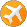 XCRUISE HOTEL หรือระดับเทียบเท่า2วัดแชกงหมิว-โรงงานจิวเวอร์รี่-ร้านหยก-ช้อปปิ้งจิมซาจุ่ย- OCEAN TERMINAL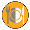 XCRUISE HOTEL หรือระดับเทียบเท่า3ฮ่องกง-มาเก๊า(โดยรถโค้ชสาธารณะ)-สะพานข้ามทะเลยาวที่สุดในโลก-ผ่านชม เจ้าแม่กวนอิมริมทะเล-โบสถ์เซนต์ปอล-เซนาโด้สแควร์-ร้านขนมของฝาก-THE VENETIAN-มาเก๊า-กรุงเทพฯ (NX882 : 19.00-21.00)หมายเหตุ :  ไม่รวมค่าทิปคนขับรถ, ไกด์ท้องถิ่น และหัวหน้าทัวร์ จำนวน 300 HKD/ทริป/ท่าน   (เด็กชำระทิปเท่าผู้ใหญ่)กำหนดการเดินทางผู้ใหญ่(พักห้องละ 2 ท่าน)เด็ก2-18 ปี พักเดี่ยว(จ่ายเพิ่ม)ราคาไม่รวมตั๋ววันที่ 01-03 พฤษภาคม 256212,89912,8993,5007,899วันที่ 08-10 พฤษภาคม 256212,89912,8993,5007,899วันที่ 12-14 พฤษภาคม 256212,89912,8993,5007,899วันที่ 14-16 พฤษภาคม 256213,89913,8993,5008,899วันที่ 22-24 พฤษภาคม 256212,89912,8993,5007,899วันที่ 28-30 พฤษภาคม 256212,89912,8993,5007,899วันที่ 02-04 มิถุนายน 256212,89912,8993,5007,899วันที่ 03-05 มิถุนายน 256212,89912,8993,5007,899วันที่ 05-07 มิถุนายน 256213,89913,8993,5008,899วันที่ 06-08 มิถุนายน 256213,89913,8993,5008,899วันที่ 07-09 มิถุนายน 256212,89912,8993,5007,899วันที่ 10-12 มิถุนายน 256212,89912,8993,5007,899วันที่ 12-14 มิถุนายน 256212,89912,8993,5007,899วันที่ 17-19 มิถุนายน 256212,89912,8993,5007,899วันที่ 18-20 มิถุนายน 256212,89912,8993,5007,899วันที่ 19-21 มิถุนายน 256212,89912,8993,5007,899วันที่ 24-26 มิถุนายน 256212,89912,8993,5007,899